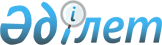 О признании утратившими силу некоторые постановления акимата Шалкарского районаПостановление акимата Шалкарского района Актюбинской области от 22 июля 2016 года № 136      В соответствии со статьями 31, 37 Закона Республики Казахстан от 23 января 2001 года "О местном государственном управлении и самоуправлении в Республике Казахстан" акимат Шалкарского района ПОСТАНОВИЛ:

      1. Признать утратившими силу следующие постановления акимата Шалкарского района:

      1) от 05 мая 2011 года № 99 "Об установлении квоты рабочих мест для лиц, состоящих на учете службы пробации уголовно-исполнительной инспекций, а также лиц, освобожденных из мест лишения свободы, и несовершеннолетних выпускников интернатных организаций" (зарегистрированное в реестре государственной регистрации нормативных правовых актов 23 мая 2011 года за № 3-13-152, опубликованное 08 июня 2011 года в районной газете "Шалқар");

      2) от 20 февраля 2013 года № 35 "О внесении изменений в постановление акимата Шалкарского района от 3 мая 2011 года № 99 "Об установлении квоты рабочих мест для лиц, освобожденных из мест лишения свободы и для несовершеннолетних выпускников интернатных организации по Шалкарскому району" (зарегистрированное в реестре государственной регистрации нормативных правовых актов 05 марта 2013 года за № 3547, опубликованное 19 марта 2013 года в районной газете "Шежірелі өлке");

      3) от 08 мая 2015 года № 131 "Об установлении квоты рабочих мест для инвалидов" (зарегистрированное в реестре государственной регистрации нормативных правовых актов 03 июня 2015 года за № 4337, опубликованное 12 июня 2015 года в районной газете "Шежірелі өлке").

      2. Копию решения направить в департамент юстиции Актюбинской области.


					© 2012. РГП на ПХВ «Институт законодательства и правовой информации Республики Казахстан» Министерства юстиции Республики Казахстан
				
      Акима района 

Б. Каниев
